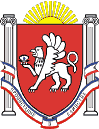 Администрация Новоандреевского сельского поселенияСимферопольского района Республики Крым_____________________________________________________________________________ПОСТАНОВЛЕНИЕ30 декабря 2015 года 		            № 225			            с. НовоандреевкаОб утверждении Порядка определенияперечня и кодов целевых статей расходов бюджета Новоандреевского сельскогопоселения Симферопольского районаРеспублики Крым на 2016 годВ соответствии со статьей 9 и положениями главы 4  Бюджетного кодекса Российской Федерации, в целях своевременного составления и организации исполнения местного бюджета,Администрация Новоандреевского сельского поселения ПОСТАНОВЛЯЕТ:Утвердить:Порядок определения перечня и кодов целевых статей местного бюджета на 2016 год согласно приложения 1 к настоящему постановлению.Перечень кодов целевых статей классификации расходов бюджета сельского поселения согласно приложения 2 к настоящему постановлению.Перечень кодов муниципальных программ сельского поселения согласно приложения 3 к настоящему постановлению.  При внесении изменений в решение о бюджете Новоандреевского сельского поселения Симферопольского района Республики Крым на очередной финансовый год специалистам администрации Новоандреевского сельского поселения Симферопольского района Республики Крым вносить изменения в приложения к Порядку. 3. Считать утратившим силу постановление от 31.03.2015 года № 15 «Об утверждении Порядка определения перечня и кодов целевых статей расходов бюджета Новоандреевского сельского поселения Симферопольского района Республики Крым»4. Обнародовать настоящее постановление путем вывешивания его на информационной доске у здания администрации Новоандреевского сельского поселения по адресу Республика Крым Симферопольский район, с. Новоандреевка, ул. Победы, 36.5. Настоящее постановление вступает в силу с момента обнародования и распространяет свое действие с 01 января 2016 года.6. Контроль за выполнением  настоящего постановления возложить на заведующую сектором экономики, финансов и бухгалтерского учета администрации Выборнову Е.А.Глава администрацииНовоандреевского сельского поселения	             	                       Вайсбейн В.ЮПриложение 1 к постановлению администрацииНовоандреевского сельского поселения«30» декабря 2015 года № 225ПОРЯДОКопределения перечня и кодов целевых статей расходов бюджета Новоандреевского сельского поселения Симферопольского района Республики Крым на 2016 годНастоящий Порядок разработан в соответствии с положениями главы 4 Бюджетного кодекса Российской Федерации, указаний о порядке применения видов расходов классификации расходов бюджетов и определяет порядок применения и детализации бюджетной классификации Российской Федерации при формировании и исполнении бюджета Новоандреевского сельского поселения Симферопольского района Республики Крым на 2016 год.Настоящий Порядок устанавливает перечень и коды целевых статей расходов местного бюджета.Целевые статьи расходов местного бюджета обеспечивают привязку бюджетных ассигнований местного бюджета к муниципальным программам Новоандреевского сельского поселения Симферопольского района Республики Крым (далее – муниципальная программа) и (или) не включенным в муниципальные программы направлениям деятельности органов местного самоуправления (муниципальных органов) Новоандреевского сельского поселения и (или) расходным обязательствам Новоандреевского сельского поселения сельского поселения, подлежащим исполнению за счет средств местного бюджета.Целевые статьи классификации расходов бюджета Новоандреевского сельскогопоселения Симферопольского района Республики Крым на 2016 год.1.1. Структура кода целевой статьи расходов местного бюджета  состоит из десяти знаков (8-й – 17-й разряды кода классификации расходов бюджетов) и включает следующие составные части:1) 8-9 знаки - код программное направление расходов бюджета Новоандреевского сельского поселения;2) 10 знак - код подпрограммы  целевой статьи расходов бюджета Новоандреевского сельского поселения;3) 11-12 знаки - код основного мероприятия расходов бюджета Новоандреевского сельского поселения;4)  13-17 знаки – код направления расходов бюджета Новоандреевского сельского поселения.Наименования целевых статей местного бюджета устанавливаются Администрацией Новоандреевского сельского поселения.Виды расходов классификации расходов бюджета Новоандреевского сельского поселения Симферопольского района Республики Крым на 2016 год.Виды расходов классификации расходов бюджета являются едиными для бюджетной системы Российской Федерации и в рамках групп отражают определенные статьей 69 Бюджетного кодекса Российской Федерации виды бюджетных ассигнований:100 «Расходы на выплаты персоналу в целях обеспечения выполнения функций государственными  (муниципальными) органами, казенными учреждениями, органами управления государственными внебюджнтными фондами»;200  «Закупки товаров, работ и услуг для обеспечения государственных нужд»;500   «Межбюджетные трансферты»;800   «Иные бюджетные ассигнования».Дальнейшая детализация групп видов расходов осуществляется в рамках подгрупп и элементов.3.1.  Порядок определения перечня и кодов целевых статей расходов бюджета Новоандреевского сельского поселения Симферопольского района Республики Крым на 2016 год, финансовое обеспечение которых осуществляется за счет межбюджетных субсидий, субвенций и иных межбюджетных трансфертов, имеющих целевое назначение, предоставляемых из бюджета Республики Крым, бюджета Симферопольского  района.Указанный в настоящем пункте перечень утверждается в составе ведомственной структуры расходов решением о бюджете Новоандреевского сельского поселения Симферопольского района Республики Крым на 2016 год.Коды целевых статей расхода бюджета Новоандреевского сельского поселения Симферопольского района Республики Крым на 2016 год , финансовое обеспечение которых осуществляется за счет межбюджетных субсидий, субвенций и иных межбюджетных трансфертов, имеющих целевое назначение, предоставляемых из районного и республиканского бюджета должны соответствовать кодам целевых статей расходов районного и республиканского бюджета по предоставлению указанных межбюджетных субсидий, субвенций и иных межбюджетных трансфертов, имеющих целевое назначение. 4.1.    Внесение в течение финансового года изменений в наименование и (или) код целевой статьи расходов местного бюджета не допускается, за исключением случая, если в течение финансового года по указанной целевой статье расходов местного бюджета не производились кассовые расходы.Указания о порядке применения целевых статей классификации расходов бюджета Новоандреевского сельского поселения Симферопольского района Республики Крым на 2016 годЦелевые статьи бюджета Новоандреевского сельского поселения Симферопольского района Республики Крым на 2016 год:01 0 00 00000 – Муниципальная программа «Совершенствование местного          самоуправления в администрации Новоандреевского сельского поселения на 2016 год»;01 0 01 00000 – Основное мероприятие «Создание условий для реализации полномочий органов местного самоуправления». По данной целевой статье отражаются расходы местного бюджета на функционирование администрации Новоандреевского сельского поселения, на оплату труда, с учетом начислений, председателя Новоандреевского сельского совета- главы администрации Новоандреевского сельского поселения.01 0 02 00000 - Основное мероприятие «Развитие муниципальной службы». По данной целевой статье отражаются расходы местного бюджета на повышение квалификации сотрудников администрации Новоандреевского сельского поселения. 01 0 03 00000 – Основное мероприятие «Внедрение современных информационных технологий в сфере муниципального управления». По данной целевой статье отражаются расходы местного бюджета на приобретение антивирусных компьютерных программ, ремонт и содержание компьютерной и офисной техники администрации Новоандреевского сельского поселения.02 0 00 00000 – Муниципальная программа «Развитие физической культуры и спорта на территории Новоандреевского сельского поселения Симферопольского района Республики Крым»;02 0 01 00000 – Основное мероприятие «Физкультурно-оздоровительная работа и спортивные мероприятия». По данной целевой статье отражаются расходы местного бюджета на проведение спортивных мероприятий и занятий по физической культуре с детьми  Новоандреевского сельского поселения.90 0 00 00000 – Непрограммные расходы;93 0 00 00000 – Финансовое обеспечение непредвиденных расходов. По данной целевой статье отражаются расходы местного бюджета на резервные фонды администрации Новоандреевского сельского поселения.94 0 00 00000 – Обеспечение безопасности населения. По данной целевой статье отражаются расходы местного бюджета на мероприятия по гражданской обороне, защите населения и территории от чрезвычайных ситуаций природного и техногенного характера, а также на мероприятия по обеспечению пожарной безопасности.95 0 00 00000 – Обеспечение деятельности контрольно-счетной палаты. По данной целевой статье отражаются расходы местного бюджета на обеспечение деятельности контрольно-счетной палаты.96 0 00 00000 – Осуществление отдельных государственных полномочий по первичному воинскому учета на территориях, где отсутствуют военные комиссариаты. По данной целевой статье отражаются расходы местного бюджета на осуществление первичного воинского учета на территориях, где отсутствуют военные комиссариаты.97 0 00 00000 – Обеспечение коммунального хозяйства. По данной целевой статье отражаются расходы местного бюджета на мероприятия в сфере коммунального хозяйства.98 0 00 00000 – Мероприятия в сфере благоустройства. По данной целевой статье отражаются расходы местного бюджета на мероприятия по организации и содержанию мест захоронения, а также  на прочие мероприятия по благоустройству.99 0 00 00000 – Прочие непрограммные направления деятельности органов местного самоуправления. По данной целевой статье отражаются расходы местного бюджета в сфере прочих непрограммных направлений деятельности органов местного самоуправления.Расходы местного бюджета в рамках муниципальных программ Республики Крым, бюджета Симферопольского  района, а также непрограммных направлений расходов, для отражения которых предусмотрены отдельные направления расходов, подлежат отражению по соответствующим целевым статьям, содержащим соответствующие направления расходов:10010 – Обеспечение деятельности главы муниципального образования. 10020 – Обеспечение деятельности органа местного самоуправления. 10030 – Расходы на мероприятия по развитию муниципальной службы. 10040 – Расходы на мероприятия по внедрению современных информационных технологий в сфере муниципального управления.10010 – Расходы на мероприятия в сфере физической культуры и спорта.32059 – Резервные фонды администрации.11010 – Расходы на мероприятия по гражданской обороне, защите населения и территории от чрезвычайных ситуаций природного и техногенного характера.21020 – Расходы на мероприятия по обеспечению пожарной безопасности.32059 – Резервные фонды администрации.51180 – Расходы на осуществление первичного воинского учета на территориях, где отсутствуют военные комиссариаты.21033 – Расходы на мероприятия  в сфере коммунального хозяйства.31031 – Расходы на мероприятия по организации и содержанию мест захоронения;31032 – Расходы на прочие мероприятия по благоустройству городских округов и поселений.91001 – Расходы на мероприятия в сфере прочих непрограммных направлений деятельности органов местного самоуправления.Расходы местного бюджета на финансовое обеспечения мероприятий,  для отражения которых настоящим Порядком не предусмотрены обособленные направления расходов, подлежат отражению по соответствующим целевым статьям, содержащих направление расходов: 9999 " Прочие расходы, подлежащие исполнению за счет местного бюджета ".Приложение 2к Постановлению администрацииНовоандреевского сельского поселения«30» декабря 2015 года № 225ПЕРЕЧЕНЬкодов целевых статей расходов бюджета Новоандреевского сельского поселения Симферопольского района Республики КрымПриложение 3к Постановлению администрацииНовоандреевского сельского поселения«30» декабря 2015 года № 225КодНаименование целевой статьи расходов 1201 0 01 10010Обеспечение деятельности главы муниципального образования01 0 01 10010Обеспечение деятельности органов местного самоуправления01 0 02 10030Расходы на мероприятия по развитию муниципальной службы01 0 03 10040Расходы на мероприятия по внедрению современных информационных технологий в сфере муниципального управления02 0 01 10010Расходы на мероприятия в сфере физической культуры и спорта93 0 00 32059Резервные фонды администрации94 0 00 11010Расходы на мероприятия по гражданской обороне, защите населения и территории от чрезвычайных ситуаций природного и техногенного характера94 0 00 21020Расходы на мероприятия по обеспечению пожарной безопасности95 0 00 22002Иные межбюджетные трансферты бюджету муниципального района из бюджета поселения на осуществление полномочий по осуществлению внешнего муниципального финансового контроля96 0 00 51180Расходы на осуществление функций первичного воинского учета на территориях, где отсутствуют военные комиссариаты97 0 00 21033Расходы на мероприятия в сфере коммунального хозяйства98 0 00 31031Расходы на мероприятия по организации и содержанию мест захоронения98 0 00 31032Расходы на прочие мероприятия по благоустройству городских округов и поселений99 0 00 91001Расходы на мероприятия в сфере прочих непрограммных направлений деятельности органов местного самоуправленияКод программыНаименование программыОсновные мероприятияСтатусКод основного мероприятия01Совершенствование местного самоуправления в администрации Новоандреевского сельского поселения на 2016 годМПСоздание условий для реализации полномочий органов местного самоуправленияОМ01Развитие муниципальной службыОМ02Внедрение современных информационных технологий в сфере муниципального управленияОМ0302Развитие физической культуры и спорта на территории Новоандреевского сельского поселения Симферопольского района Республики КрымМППроведение физкультурно-оздоровительной работы и спортивных мероприятийОМ01